UNIVERSIDADE FEDERAL DA PARAÍBA 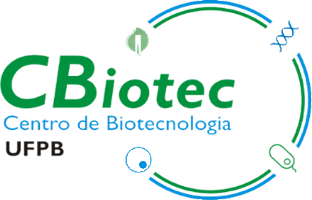 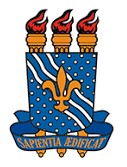 PRÓ-REITORIA DE GRADUAÇÃO COORDENAÇÃO ACADÊMICA SUBCOORDENAÇÃO DE REGISTRO DE DIPLOMAS REQUERIMENTO DE DIPLOMA DE GRADUAÇÃO À Subcoordenação de Registro de Diplomas/CA/PRG Eu, ________________________________________________________ residente e domiciliado(a) na R./Av. _____________________________________________________ nº: ______Bairro: ________________________ Município:_______________________Tel./Cel:______________, E-mail:________________________________, aluno(a) desta Instituição, matricula nº: ________________________ venho requerer de Vossa Senhoria a emissão da 1ª via do meu Diploma de Graduação no curso de _____________________________.  Forma de ingresso na UFPB:  ( ) Enem/SiSU  ( ) Ingresso de Graduado  ( ) Processo Seletivo de Conhecimento Específico – PSCE ( ) Processo Seletivo de Transferência Voluntária – PSTV ( ) Reopção de curso/turno (Favor informar a matrícula anterior: _________________)( ) Transferência ex-officio  ( ) Vestibular Nestes termos,  Pede e aguarda deferimento.  João Pessoa, ______ / ______ / ______.  ___________________________________________________________ Assinatura do(a) requerente ANEXAR:  ( ) Nada Consta da Biblioteca Central;  ( ) Cópia da Certidão de Nascimento ou de Casamento;  ( ) Cópia do Certificado Comprobatório de Situação Militar Definitivo (para estudantes do sexo masculino); ( ) Cópia da Carteira de Identidade (RG);  ( ) Cópia do Cadastro de Pessoa Física (CPF);  ( ) Cópia do Certificado de Conclusão de Ensino Médio, devidamente assinado; ( ) Certidão de Quitação Eleitoral; ( ) Certificado de Conclusão do Curso de Graduação, assinado pelo(a) Coordenador(a); 9. ( ) Histórico Escolar da Graduação, devidamente integralizado e sem pendência no Enade. OBSERVAÇÃO: O estudante deverá enviar este requerimento à Coordenação do Curso para cadastramento de processo eletrônico. _______________________________________________________________________________________ Prédio da Reitoria, Térreo, Cidade Universitária Castelo Branco, João Pessoa-PB. CEP 58051-900.